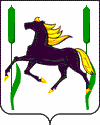                   АДМИНИСТРАЦИЯ      муниципального района                Камышлинский           Самарской области               ПОСТАНОВЛЕНИЕ         	          07.08.2020 № 294О мерах по обеспечению санитарно-эпидемиологического благополучия населения в связи с распространением новой коронавирусной инфекции (COVID-19) на территории муниципального района Камышлинский Самарской областиВ соответствии с подпунктом "б" пункта 6 статьи 4.1 и статьей 11 Федерального закона "О защите населения и территорий от чрезвычайных ситуаций природного и техногенного характера", Постановлением Губернатора Самарской области от  №150 «О мерах по обеспечению санитарно-эпидемиологического благополучия населения в связи с распространением новой коронавирусной инфекции (COVID-19) на территории Самарской области»,  Постановлением Губернатора Самарской области от  N 201 "О внесении изменений в постановление Губернатора Самарской области от  N 150 "О мерах по обеспечению санитарно-эпидемиологического благополучия населения в связи с распространением новой коронавирусной инфекции (COVID-19) на территории Самарской области" в целях минимизации риска распространения новой коронавирусной инфекции (COVID-19) на территории муниципального района Камышлинский Самарской области руководствуясь Уставом муниципального района Камышлинский Самарской области,  Администрация муниципального района Камышлинский Самарской области ПОСТАНОВЛЯЕТ:1. Определить, что реализация комплекса ограничительных и иных мер, установленных настоящим Постановлением и направленных на обеспечение санитарно-эпидемиологического благополучия населения, осуществляется в границах территории муниципального района Камышлинский Самарской области.2. Ввести на территории муниципального района Камышлинский Самарской области следующие ограничительные меры:2.1. Гражданам, вернувшимся с территорий иностранных государств:сообщать о своем возвращении в Российскую Федерацию, месте, датах пребывания на указанных территориях, контактную информацию на горячую линию по коронавирусу по номерам телефонов:кол-центра 8 (846) 307-77-77, 8 (846) 225-70-82 в рабочее время;государственного бюджетного учреждения здравоохранения "Самарский областной центр медицины катастроф и скорой медицинской помощи" 8 (846) 222-57-33, 8 (846) 225-71-33 круглосуточно;государственного бюджетного учреждения здравоохранения Самарской области «Камышлинская  Центральная районная больница» 8(84664) 3-37-41; 8(927) 028 99 28  круглосуточно;выполнять требования, предусмотренные постановлениями Главного государственного санитарного врача Российской Федерации от 18.03.2020 №7 и от 30.03.2020 №9.2.2. Гражданам, прибывающим в муниципальный район Камышлинский Самарской области с территорий других субъектов Российской Федерации:сообщать о своем прибытии в Самарскую область, месте, датах пребывания и контактную информацию по телефонам, указанным в пункте 2.1 настоящего Постановления;при появлении первых респираторных симптомов незамедлительно обращаться за медицинской помощью по месту жительства (пребывания) без посещения медицинских организаций;соблюдать постановления главных государственных санитарных врачей и их заместителей о нахождении в режиме изоляции (в случае если в отношении данного гражданина принято соответствующее решение).2.2.1. Иностранным гражданам и лицам без гражданства выполнять требования, предусмотренные постановлениями Главного государственного санитарного врача Российской Федерации от 18.03.2020 №7 и от 30.03.2020 №9.2.3. Обязать лиц с наличием (подозрением на наличие) новой коронавирусной инфекции (COVID-19) и совместно проживающих с ними лиц обеспечить самоизоляцию на дому по назначению медицинских организаций или в соответствии с постановлениями главных государственных санитарных врачей и их заместителей.2.4. Обязать:граждан соблюдать дистанцию до других граждан не менее 1,5 метра (социальное дистанцирование);граждан использовать средства индивидуальной защиты органов дыхания (маски, включая гигиенические) при нахождении вне мест проживания (пребывания), в том числе в общественных местах (кроме улиц), объектах розничной торговли, организациях по оказанию услуг, выполнению работ, аптеках, общественном транспорте, включая легковое такси;организации и индивидуальных предпринимателей, а также иных лиц, деятельность которых связана с совместным пребыванием граждан, обеспечить соблюдение гражданами (в том числе работниками) социального дистанцирования, в том числе путем нанесения специальной разметки и установления специального режима допуска и нахождения в зданиях, строениях, сооружениях (помещениях в них), на соответствующей территории (включая прилегающую территорию);организации и индивидуальных предпринимателей не допускать в здания, строения, сооружения, в которых осуществляется их деятельность, граждан, не соблюдающих требования, предусмотренные абзацем третьим настоящего пункта (о масочном режиме);организации, осуществляющие управление многоквартирными домами, оказывающие услуги и (или) выполняющие работы по содержанию и ремонту общего имущества в многоквартирных домах, ежедневно проводить дезинфекционные мероприятия в многоквартирных домах, расположенных на территории муниципального района Камышлинский Самарской области, с обработкой дезинфицирующими средствами дверных ручек, выключателей, поручней, перил, почтовых ящиков, подоконников, кнопок вызова лифта по этажам, зеркал и кнопок кабины лифта, кнопок домофона и других контактных поверхностей помещений общего пользования многоквартирного дома. Обработке подлежат также дверцы и ручки загрузочного клапана мусоропровода (при наличии).Подтверждением выполнения дезинфекционных мероприятий является акт выполненных работ, подписанный одним из собственников помещений в многоквартирном доме.2.5. Обязать руководителей организаций, индивидуальных предпринимателей, осуществляющих деятельность на территории муниципального района Камышлинский Самарской области:обеспечить измерение температуры тела работникам на рабочих местах с обязательным отстранением от нахождения на рабочем месте лиц с повышенной температурой;информировать работников о необходимости соблюдения правил личной и общественной гигиены (режима регулярного мытья рук с мылом или обработки кожными антисептиками в течение всего рабочего дня);обеспечить проведение качественной уборки, а также текущей и заключительной дезинфекции помещений с применением дезинфицирующих средств, обладающих вирулицидной активностью, при этом особое внимание уделить дезинфекции дверных ручек, выключателей, поручней, перил, контактных поверхностей (столов и стульев работников, оргтехники), мест общего пользования;оказывать работникам содействие в обеспечении соблюдения режима самоизоляции на дому;при поступлении запроса Управления Федеральной службы по надзору в сфере защиты прав потребителей и благополучия человека по Самарской области незамедлительно представлять информацию о всех контактах заболевшего новой коронавирусной инфекцией (COVID-19) в связи с исполнением им трудовой функции, обеспечить проведение дезинфекции помещений, где находился заболевший;обеспечить выполнение санитарных норм и правил, установленных постановлениями Главного государственного санитарного врача Российской Федерации от 24.01.2020 N 2, от 31.01.2020 N 3, от 02.03.2020 N 5, от 13.03.2020 N 6, от 18.03.2020 N 7, от 30.03.2020 N 9, актов и рекомендаций Федеральной службы по надзору в сфере защиты прав потребителей и благополучия человека (Роспотребнадзора), в том числе рекомендаций по профилактике COVID-19 (письма Роспотребнадзора от 07.04.2020 N 02/6338-2020-15, от 21.04.2020 N 02/7500-2020-24), а также иных документов Роспотребнадзора, принимаемых в целях предотвращения распространения новой коронавирусной инфекции (COVID-19);обеспечить выполнение правил поведения при введении режима повышенной готовности на территории муниципального района Камышлинский Самарской области, которые установлены настоящим Постановлением;обеспечить информирование работников, выезжающих из Российской Федерации, о необходимости лабораторных исследований на новую коронавирусную инфекцию (COVID-19) методом ПЦР в течение трех календарных дней со дня прибытия работника на территорию Российской Федерации;проверять наличие медицинских документов, подтверждающих отрицательный результат лабораторного исследования на новую коронавирусную инфекцию (COVID-19) методом ПЦР, полученный не менее чем за три календарных дня до прибытия на территорию Российской Федерации, при привлечении к трудовой деятельности иностранных граждан.2.6. Рекомендовать гражданам в возрасте 65 лет и старше, гражданам, имеющим хронические заболевания (сахарный диабет, бронхиальная астма, хроническая болезнь почек, онкологические заболевания), а также перенесшим инфаркт или инсульт, соблюдать режим самоизоляции.2.7. Ограничить до особого распоряжения:1) работу бассейнов, фитнес-центров, объектов физкультуры и спорта, частных бань;2) деятельность ночных клубов (дискотек) и иных аналогичных объектов, аттракционов, иных объектов развлекательной инфраструктуры, кинотеатров (кинозалов), детских игровых комнат и детских развлекательных центров, иных развлекательных и досуговых заведений с массовым пребыванием людей;3) посещение социальных учреждений с круглосуточным пребыванием граждан, медицинских учреждений, в которых осуществляется оказание стационарной медицинской помощи, учреждений уголовно-исполнительной системы;4) проведение на территории муниципального района Камышлинский Самарской области театрально-зрелищных, культурно-просветительских, зрелищно-развлекательных, спортивных и других массовых мероприятий;5) работу муниципальных учреждений и предприятий, за исключением тех, которые продолжают функционировать в соответствии с решением органов, в ведении которых они находятся.3. Разрешить при условии соблюдения санитарно-эпидемиологических правил и соответствующих методических рекомендаций, утвержденных Главным государственным санитарным врачом Российской Федерации:1) работу музеев муниципального района Камышлинский Самарской области (при условии организации самостоятельного пребывания или экскурсионного обслуживания посетителей в составе не более 10 человек);2) работу фитнес-центров, объектов физкультуры и спорта, бассейнов, частных бань (при условии их заполнения не более чем на 20 процентов от единовременной пропускной способности);3) тренировки спортсменов на открытых или в крытых спортивных объектах;4) гражданам заниматься физкультурой и спортом на открытых спортивных объектах;5) проведение профессиональных спортивных соревнований с количеством посетителей не более 10 процентов от общей вместимости спортивного сооружения в соответствии с приказом министерства спорта Самарской области, а также проведение запланированных всероссийских, межрегиональных, официальных региональных и муниципальных спортивных соревнований на территории муниципального района Камышлинский Самарской области;5.1) проведение официальных всероссийских физкультурных мероприятий;5.2) проведение на территории муниципального района Камышлинский Самарской области региональных и муниципальных физкультурных мероприятий с количеством участников не белее 50 человек;6) органам записи актов гражданского состояния проводить церемонии государственной регистрации заключения брака в торжественной обстановке с ограниченным числом участников (исходя из площади зала-4кв.метра на 1 человека);7) функционирование организаций отдыха детей и их оздоровления стационарного типа, расположенных на территории муниципального района Камышлинский Самарской области, при условии соответствия Санитарно-эпидемиологическим требованиям к устройству, содержанию и организации работы образовательных организаций и других объектов социальной инфраструктуры для детей и молодежи в условиях распространения новой коронавирусной инфекции (COVID-19), утвержденным постановлением Главного государственного санитарного врача Российской Федерации от 30.06.2020 N 16 (далее - требования Роспотребнадзора).Муниципальной межведомственной комиссии по организации отдыха, оздоровления, занятости  детей и подростков муниципального района  Камышлинский Самарской области  при проведении летней оздоровительной кампании 2020 года обеспечить контроль за соблюдением требований Роспотребнадзора.8) работу театрально-концертных организаций на территории муниципального района  Камышлинский Самарской области в части возобновления ими репетиционного процесса в отношении текущего репертуара и премьерных постановок;9) работу культурно-досуговых учреждений (в соответствии с решением органов местного самоуправления муниципального района Камышлинский Самарской области, на территории которых культурно-досуговые учреждения осуществляют свою деятельность) в части осуществления деятельности клубных формирований в зданиях (помещениях) при проведении мероприятий (занятий) с количеством участников (посетителей) до 10 человек включительно;10) работу культурно-досуговых учреждений (в соответствии с решением органов местного самоуправления муниципального района Камышлинский Самарской области, на территории которых культурно-досуговые учреждения осуществляют свою деятельность) при проведении мероприятий (занятий) на открытом воздухе, в том числе посредством использования передвижных многофункциональных культурных центров (автоклубов), с количеством участников (посетителей) до 50 человек включительно;11) работу кинотеатров (кинозалов) (при условии заполнения зрительного зала не более чем на 30 процентов, при этом общее количество зрителей должно составлять не более 50 человек. 4. Признать утратившими силу:постановление Администрации муниципального района Камышлинский Самарской области     от   26.03.2020 №126 «О введении режима повышенной готовности в связи с угрозой  распространения новой коронавирусной инфекции, вызванной СOVID-2019»; постановление Администрации муниципального района Камышлинский Самарской области 17.04.2020 № 151  «Об ограничительных и иных мероприятиях по обеспечению санитарно-эпидемиологического благополучия населения, направленных на предотвращение распространения новой  коронавирусной инфекции (COVID-19) на территории муниципального района Камышлинский Самарской области». 5. Контроль за исполнением настоящего Постановления оставляю за собой.6. Опубликовать настоящее Постановление в газете «Камышлинские известия» и разместить    на   официальном   сайте Администрации муниципального района Камышлинский Самарской области в сети Интернет /www.kamadm.ru/.7. Настоящее Постановление вступает в силу после его подписания.Валиева Г.М., 3-32-38Глава муниципального района                                                      Р.К.Багаутдинов        